Philmont Offers Scouters and Families Vacation OpportunitiesPhilmont has made it easy for Scouters to attend a training conference or enjoy a family vacation. This summer, there is a full schedule of conferences for all levels of leaders – Cub, Scouts BSA, Venturing, Sea Scouts, Exploring, Commissioners and Executives. You can find the full schedule of sessions at www.philmontscoutranch.org/PTC. Be sure to plan your trip as a family vacation because PTC’s Kids and Kin Program has activities for everyone including nursery facilities, toddler to young adult youth programs and even a spouse’s program. It’s important for spouses to know that they will be having a real vacation and not looking after their family all the time during their PTC stay. Excellent counselors will keep youth busy while they can choose to be off on their own fun program or just relax.  PTC offers a variety of housing options ranging from comfortable traditional wall tents with beds and electricity to deluxe family tents with queen beds and even roofed housing so even the less adventurous can still enjoy Southwestern hospitality and scenery. Knowing that there are modern, private rest room facilities will seal the deal for most spouses. All meals and most activities are included with housing fees, though there are add-ons for special activities like horse rides and some hikes.The same housing options are available for full- and half-week Family Adventure Camp. This program involves activities for your entire family. Everyone gets to enjoy time together at Philmont doing a wide range of activities including hiking, arts and crafts, climbing, shooting,  Even extended families or grandparent-grandchild options are possible. Philmont offers scholarships for some programs as well.For more information, go to the Philmont Web site www.philmontscoutranch.org. Photo caption:Philmont Training Center’s counselors provide kids and spouses a great family vacation with activities that appeal to all age groups. 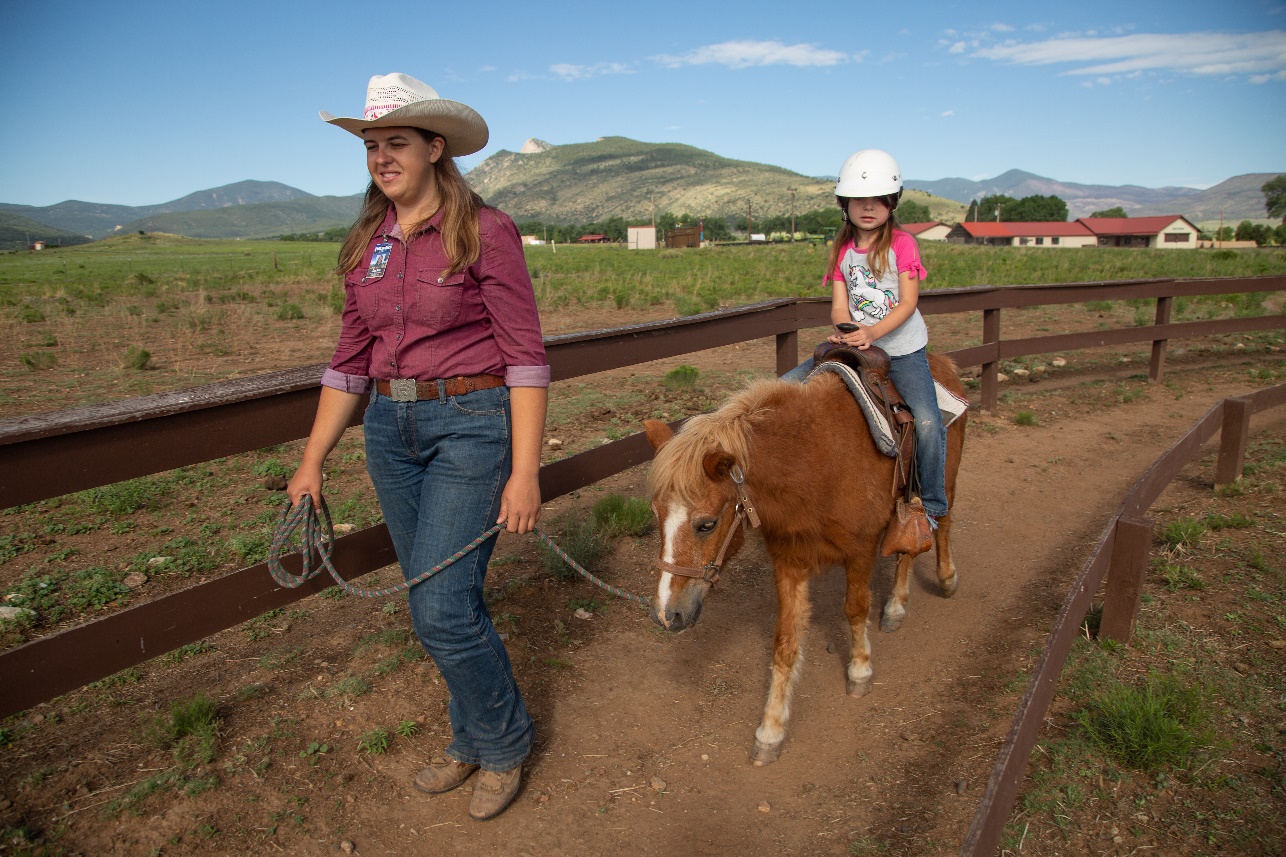 